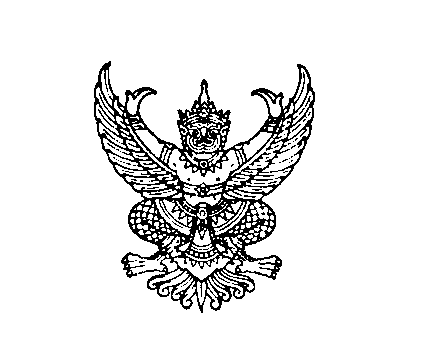 ที่ มท ๐๘16.3/	ว					                 กรมส่งเสริมการปกครองท้องถิ่น								       ถนนนครราชสีมา กทม. ๑๐๓๐๐						        พฤศจิกายน  ๒๕62เรื่อง  ขอความร่วมมือเผยแพร่และประชาสัมพันธ์การสรรหาผู้มีคุณูปการต่อการศึกษาของชาติ ประจำปี 2563เรียน  ผู้ว่าราชการจังหวัด ทุกจังหวัดสิ่งที่ส่งมาด้วย   สำเนาหนังสือสำนักงานเลขาธิการคุรุสภา ที่ ศธ 5104.2/2983 		 ลงวันที่ 25 ตุลาคม 2562                                             	  จำนวน 1 ฉบับ                                                		ด้วยกรมส่งเสริมการปกครองท้องถิ่นได้รับแจ้งจากสำนักงานเลขาธิการคุรุสภา ว่าจะดำเนินการ    สรรหาบุคคลและนิติบุคคลที่ดำเนินงานหรือจัดกิจกรรมที่ก่อให้เกิดการพัฒนาและการแลกเปลี่ยน
ต่อการศึกษาอย่างกว้างขวาง และดำเนินงานหรือกิจกรรมที่สามารถเป็นแบบอย่างของการปฏิบัติที่เป็นประโยชน์อย่างยิ่งในการพัฒนาการศึกษาของชาติ จนเป็นที่ประจักษ์ชัดและเป็นที่ยอมรับของสังคมให้ได้รับ    การยกย่องเชิดชูเกียรติและประกาศเกียรติคุณเป็นบุคคลหรือนิติบุคคลที่ได้ทำคุณประโยชน์อย่างยิ่ง                   ต่อการศึกษาของชาติ ในการนี้ สำนักงานเลขาธิการคุรุสภาได้ออกประกาศสำนักงานเลขาธิการคุรุสภา                เรื่อง การสรรหาผู้มีคุณูปการต่อการศึกษาของชาติ ประจำปี 2563 ลงวันที่ 25 ตุลาคม 2562 และขอความร่วมมือกรมส่งเสริมการปกครองท้องถิ่นเผยแพร่และประชาสัมพันธ์ประกาศการสรรหาผู้มีคุณูปการต่อการศึกษาของชาติ ประจำปี 2563 ให้หน่วยงานในสังกัดทราบโดยทั่วกัน                      เพื่อเป็นการยกย่องผู้มีคุณูปการต่อการศึกษาในสังกัดองค์กรปกครองส่วนท้องถิ่น กรมส่งเสริมการปกครองท้องถิ่นจึงขอความร่วมมือจังหวัดแจ้งองค์กรปกครองส่วนท้องถิ่นประชาสัมพันธ์ให้บุคลากร              ในสังกัดทราบ โดยองค์กรปกครองส่วนท้องถิ่นสามารถเสนอชื่อบุคคลหรือนิติบุคคลผู้มีคุณูปการต่อการศึกษา ตามแบบแนบท้ายประกาศ และจัดส่งให้สำนักงานเลขาธิการคุรุสภา ภายในวันที่ 25 พฤศจิกายน 2562 รายละเอียดปรากฏตามสิ่งที่ส่งมาด้วย โดยสามารถดาวน์โหลดได้ทางเว็บไซต์ www.dla.go.th หัวข้อ        “หนังสือราชการ” หรือสแกน QR Code ที่ปรากฏท้ายหนังสือนี้                     จึงเรียนมาเพื่อโปรดพิจารณาดำเนินการ	                                                 ขอแสดงความนับถือ			                                                             อธิบดีกรมส่งเสริมการปกครองท้องถิ่นกองส่งเสริมและพัฒนาการจัดการศึกษาท้องถิ่นกลุ่มงานส่งเสริมการจัดการศึกษาท้องถิ่น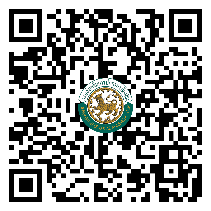 โทร. 0-2241-9021-3 ต่อ 211 โทรสาร ต่อ 218ผู้ประสานงาน นางสาววันทนีย์ นาส้มกบ  โทร.093-432-1318